How to Install the Half-GateInstructions:Lay a straight bar over the front wall railing. Use clamps to hold the straight bar in place.Position the door to be evenly spaced in between the two walls.The latch should be on the starboard side while the hinge should be on the port side. When the door is in the place that you want it, clamp it to the straight bar.Attach the hinge with the self-drilling screws that are provided. Make sure the gate latch is functioning and in the correct place.See Picture as a Reference: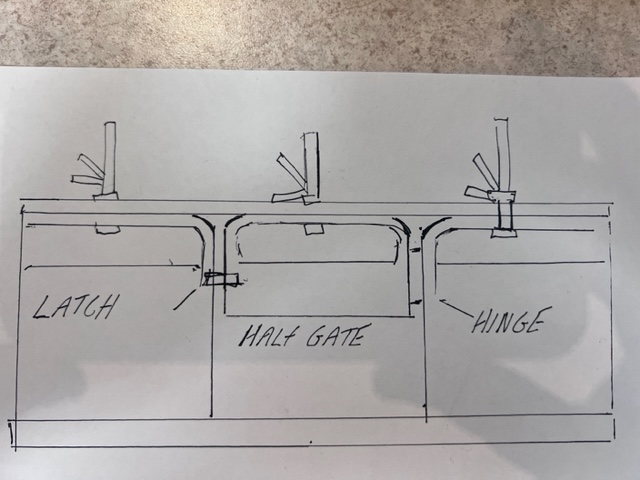 